Муниципальное учреждение"Отдел образования администрации Борисовского района"ПРИКАЗ«01»  сентября  2010 года				          № 298 а  «Об утверждении  списка общеобразовательных учреждений и педагогов района, участвующих в апробации по введению ФГОС   2010 – 2011 учебного года».  В связи с вступлением в силу приказа Министерства образования и науки РФ от 06.06. 2009 года №373 «Об утверждении введения в действие нового федерального образовательного стандарта начального общего образования». На основании приказа департамента образования, культуры и молодежной политики Белгородской области от 29.03.2010г. №856 «Об утверждении списка общеобразовательных учреждений и педагогов области, участвующих в эксперименте по введению ФГОС ПРИКАЗЫВАЮ:1. Утвердить список общеобразовательных учреждений и педагогических работников Борисовского района, участвующих в апробации по введению федеральных государственных стандартов начального общего образования второго поколения в 2010-2011 учебном году2. ИМК МУ "Отдел образования администрации Борисовского района" (Нетеча Н.И.) создать условия по реализации программ региональных экспериментов, обеспечить систему отчетности и презентацию наработок по итогам апробации.3.  Администрации школ и педагогическим работникам, МОУ "Борисовская средняя общеобразовательная школа №1 им. А.М.Рудого" и МОУ «Берёзовская средняя общеобразовательная школа имени С.Н. Климова», участвующих в апробации по введению федеральных государственных стандартов начального общего образования второго поколения в 2010-2011 учебном году,  разработать  основные нормативные документы для организации деятельности по реализации ФГОС в образовательном учреждении.4. Директорам общеобразовательных учреждений довести настоящий приказ до сведения педагогических работников, участвующих в апробации по введению федеральных государственных стандартов начального общего образования второго поколения в 2010-2011 учебном году.5. Контроль за исполнением данного приказа оставляю за собой.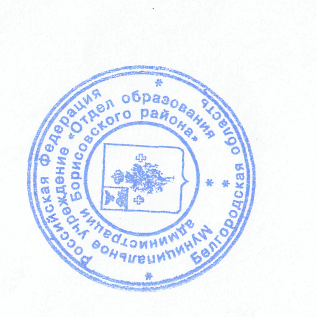 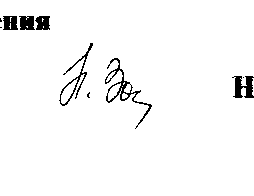 Начальник МУ "Отдел образования администрации Борисовского района"                                  Н. Золотарёва№п/пФИО учителяОбразовательное учреждениеСиницына Виктория Александровна МОУ "Борисовская средняя общеобразовательная школа № 1 имени Героя Советского Союза. А.М.Рудого», учитель 1 классаГончарова Ольга ВладимировнаМОУ «Борисовская средняя общеобразовательная школа №1 имени Героя Советского Союза А.М.Рудого», учитель 1 классаНазаренко Татьяна ВладимировнаМОУ «Борисовская средняя общеобразовательная школа №1 имени Героя Советского Союза А.М.Рудого», учитель 1 классаБолховитина Ольга СергеевнаМОУ «Борисовская средняя общеобразовательная школа №1 имени Героя Советского Союза А.М.Рудого» учитель 1 классаЦелих Джамиля ГамардановнаМОУ «Борисовская средняя общеобразовательная школа №1», учитель музыкиТишакова  Эмилия СергевнаМОУ «Борисовская средняя общеобразовательная школа №1 имени Героя Советского Союза А.М.Рудого» учитель физической культурыБабич Виктория ГеннадьевнаМОУ «Борисовская средняя общеобразовательная школа №1 имени Героя Советского Союза А.М.Рудого», внеурочная деятельностьМухина Наталья АндреевнаМОУ «Борисовская средняя общеобразовательная школа №1 имени Героя Советского Союза А.М.Рудого», социальный педагогМигунова Анастасия АндреевнаМОУ «Борисовская средняя общеобразовательная школа №1 им. А.М.Рудого», учитель английского языкаЦелих Ирина НиколаевнаМОУ «Борисовская средняя общеобразовательная школа №1 имени Героя Советского Союза А.М.Рудого»,  учитель английского языкаХаритченко Людмила АндреевнаМОУ «Борисовская средняя общеобразовательная школа №1 имени Героя Советского Союза А.М. Рудого», директор школыГоловко Ирина ВасильевнаМОУ «Борисовская средняя общеобразовательная школа №1 имени Героя Советского Союза А.М. Рудого»,заместитель директора по учебно – воспитательной работеКравченко Зинаида НиколаевнаМОУ «Борисовская средняя общеобразовательная школа №1 имени Героя Советского Союза А.М. Рудого»,заместитель директора по учебно – воспитательной работеКулакова Виктория ВикторовнаМОУ «Борисовская средняя общеобразовательная школа №1 имени Героя Советского Союза А.М. Рудого»,заместитель директора по научно – методической работеЧерненко Людмила ИвановнаМОУ «Борисовская средняя общеобразовательная школа №1 имени Героя Советского Союза А.М. Рудого», заместитель директора по ИКТКазначеева Елена ЕвгеньевнаМОУ «Борисовская средняя общеобразовательная школа №1 имени Героя Советского Союза А.М. Рудого»,заместитель директора по воспитательной работеЛутай Инна АлександровнаМОУ "Берёзовская средняя общеобразовательная школа имени С.Н. Климова", учитель 1 классаВолик Нина НиколаевнаМОУ "Берёзовская средняя общеобразовательная школа имени С.Н. Климова",заместитель директора по ВРФилатова Людмила НиколаевнаМОУ "Берёзовская средняя общеобразовательная школа имени С.Н. Климова", заместитель директора по УРШульгина Валентина ВладимировнаМОУ "Берёзовская средняя общеобразовательная школа имени С.Н. Климова",директор школыЛутай Сергей Викторович МОУ "Берёзовская средняя общеобразовательная школа имени С.Н. Климова", учитель музыкиВервейко Сергей ГригорьевичМОУ "Берёзовская средняя общеобразовательная школа имени С.Н. Климова", учитель физической культурыСпицына Александра ИвановнаМОУ "Берёзовская средняя общеобразовательная школа имени С.Н. Климова", учитель иностранного языкаКрячко Маргарита АнатольевнаМОУ "Берёзовская средняя общеобразовательная школа имени С.Н. Климова", учитель изо